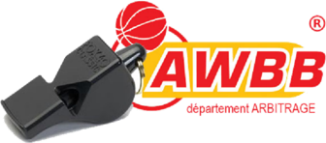 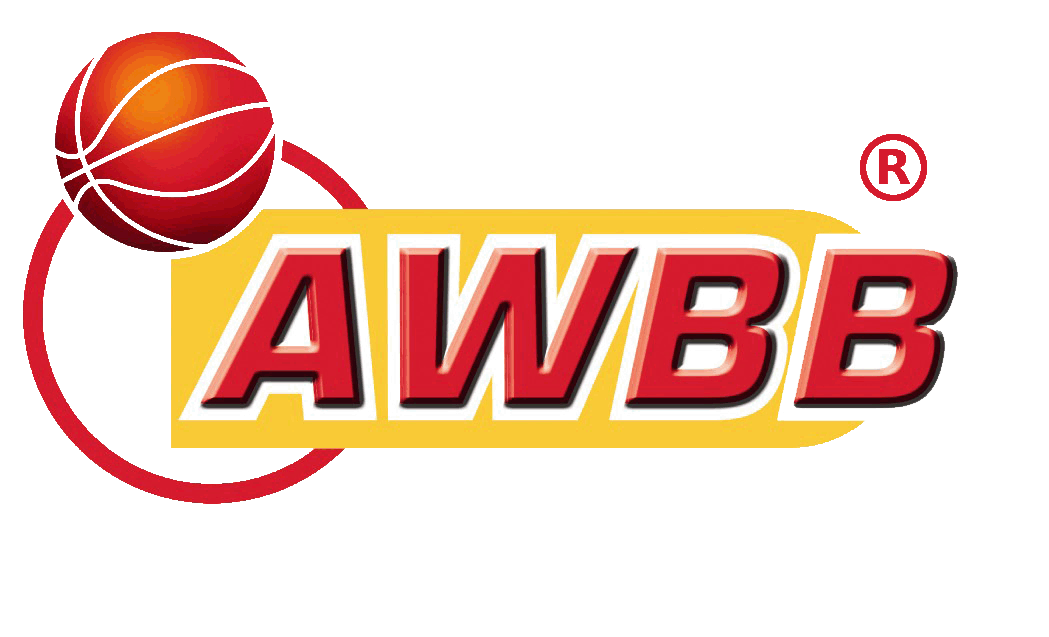 Nom :Prénom :Date de naissance :Adresse complète : Gsm : Téléphone fixe : E-mail :Affilié au club :Remarque :A RENVOYER : arbitrage@awbb.be – votre contact provincial